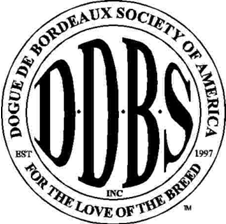 DDBSA NOMINATION AWARD FORMPlease accept the following nomination for:
____ Breeder of Excellence 					____ Ambassador ____ Outstanding Sportsman 				____ Friend of the DogueNominee's Name _________________________________________________________Award Year for Nomination _______ Kennel Name_______________________________ Nominee’s Address________________________________________________________Phone Number_________________________ Email______________________________Your Name ___________________________ Phone Number_______________________Address _________________________________________________________________ Email_________________________________ Kennel Name _______________________Date of Nomination ___ / ___ / ____ Please provide detailed reasons this person/Dogue should be considered for this award___________________________________________________________________ ________________________________________________________________________ ________________________________________________________________________ ________________________________________________________________________ ________________________________________________________________________ ________________________________________________________________________ ________________________________________________________________________ ________________________________________________________________________ ________________________________________________________________________ ________________________________________________________________________ ________________________________________________________________________ ________________________________________________________________________ ________________________________________________________________________ ________________________________________________________________________ ________________________________________________________________________ ________________________________________________________________________ ________________________________________________________________________ ________________________________________________________________________________________________________________________________________________Please continue on back of form if necessary. Please send completed form to: DDBSA Award Nomination c/o Linda Pacioretty, 508 White Church Road, Brooktondale, NY 14817 or lp@bionxs.com										    Version 091622